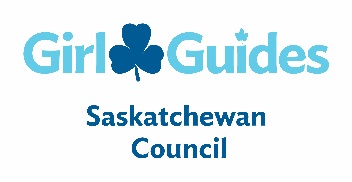 PLANNING A SK PROVINCIAL EVENT?Before planning an event – Questions to ask: How will this engage our members (specifically girls)?How does this focus on improving the girl’s experience?How will this WOW the girl?How will this focus on making it easier?To be completed BEFORE in-depth planning begins – min three months before the event, ideally by September Council Meeting for anything in the following calendar year. Please send this completed form to sk-info@girlguides.ca and copy your Adviser/CoordinatorCoordinators: 	Girl Engagement: sk-girl-engagement@girlguides.ca (Camping, International, Program)Member Services: sk-memberservices@girlguides.ca (Membership, PR, Training)Budget to ActualsPlease send this form to sk-info@girlguides.caand copy your Adviser/CoordinatorEvent Summary – To be completed AFTER the event occursSubmit Reflective Evaluation online form Link: https://forms.gle/RrjYuLcdq9FR5nsK7Submit Expense claims for the event.Send to sk-info@girlguides.ca for reimbursement.  Provincial expense claim available on the SK website or contact the office.Submit Updated Budget to Actuals worksheet.Please submit within one month after the eventSubmit any evaluation forms completed by the participantsPhoto(s) and write up of the event submitted to sk-info@girlguides.ca and copy your Adviser/Coordinator.Include Event name; location, date, final number of girls (by branch if , Guiders and non-members in attendance.Please submit within one month after the event.What the office can do to help you?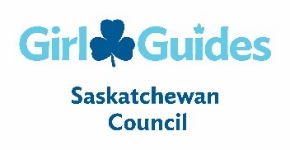 Event Evaluation Form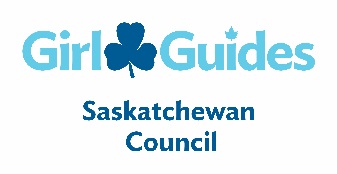 Please share what you liked/disliked about this Event, and any thing we could improve on for next time! (Can be done individually or as a group)Thanks for your input.LIKES?DISLIKES?WHAT COULD BE IMPROVED ON FOR NEXT TIME?COMMENTSAll evaluation forms to be returned to#200 – 1530 Broadway Avenue, Regina, SK  S4P 1E2Responsible GuiderEmail Team LeadsPreliminary Event NamePreliminary LocationProposed DateProposed Registration DeadlineTarget AudienceSparks	    	Embers	    Guides	      PathfindersRangers 	    	Guiders 			Outside GuidingSparks	    	Embers	    Guides	      PathfindersRangers 	    	Guiders 			Outside GuidingSparks	    	Embers	    Guides	      PathfindersRangers 	    	Guiders 			Outside GuidingTarget number of participantsGirls:__________	Guiders:___________          Non-Members:__________Minimum Registrants required_______ Maximum Registrants required______Girls:__________	Guiders:___________          Non-Members:__________Minimum Registrants required_______ Maximum Registrants required______Girls:__________	Guiders:___________          Non-Members:__________Minimum Registrants required_______ Maximum Registrants required______Description of the event (will be used for advertising purposes)Approximate cost to participantsGirls:__________	Guiders:_________	Non-Members:_____________Girls:__________	Guiders:_________	Non-Members:_____________Girls:__________	Guiders:_________	Non-Members:_____________Is there a provincial budget for this event Yes		    No		    UnknownRevenue generating	   	    Cost recoveryRequest event to be subsidizedYes		    No		    UnknownRevenue generating	   	    Cost recoveryRequest event to be subsidizedYes		    No		    UnknownRevenue generating	   	    Cost recoveryRequest event to be subsidizedSpecial InstructionsExample)   For New Guiders and/or Experienced GuidersExample)   For New Guiders and/or Experienced GuidersExample)   For New Guiders and/or Experienced GuidersRevenueRevenueRevenueRevenueAttendeesProposed Fee per personProposed Fees CollectedActual Fees Collected# of Girls$		# of Guiders$		# of Non-Members$		Other:$		Total RevenueTotal Revenue$		$		ExpensesExpensesExpensesProposed ExpensesActual ExpensesActual ExpensesVenue	Cost per participant$		$		$			OR Honorarium$		$		$			OR Flat price$		$		$		Transportation	Per Participant$		$		$			OR Flat price$		$		$		Program materials	Per Participant$		$		$			OR Flat price$		$		$		Food	Per Participant$		$		$			OR Flat price$		$		$		Other$		$		$		Total Expenses$		$		$		Subsidy Requested$Anticipated Revenue Generated$Office SupportDetailsThings to keep in mindWhen?Registration formEither a basic manual registration form or (if possible) an online registration form using Google Forms that will send the details to a spreadsheet that you’ll have access to.Going to girls/families?Going to Guiders?Registration by patrol?Individual can register?Need to know allergies?Need to know image releaseNeed to know health concernsDeadline dateMinimum number of attendeesWho needs access to the spreadsheet?Who will be confirming registration with participants?2-3 months before event (depending on the complexity)Website (post on)Advertise the eventTakes 48 hours (if website working)PaymentCall in with a credit card, mail a cheque or stop by either office and pay.Office to track paymentDecision of cost made before the registration form goes out.Prairie LilyLet audience know about event through our monthly newsletter. This goes to members and families. Include in calendar in Prairie Lily & advertise event with registration information.  Include link for registration.Submit an article after the event to share the story. Have a girl write something up.Monthly deadline 20th of the month (except July)Post on FacebookPostings on Facebook before the eventRemember you can always post in any Facebook groups you are a member of without office assistance.Printing/PhotocopyingSend printing to sk-provincial@girlguides.caPDFs work best so that the formatting doesn’t change between computers.Minimum 48 hours pick up.Invoices sent to office/credit card payment/cash advanceRequest any supplies required be invoiced to the office, have office phone in credit card payment, RG can request a cash advance – all receipts must be submitted and balanced.Event name, company contact information and projected amount.Two weeks notice to the office for cheque requisition, usually same day for credit card payment.Meeting SpaceBasement and boardrooms in Saskatoon or Regina office are available for meetings.Email appropriate office to check availability.Until reserved by someone else.Enter adults in iMISEnter all the adults who helped/led the event.Submit list of names of attendees to office.As soon as possible after the event.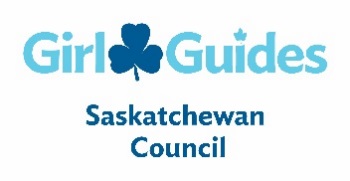 PROVINCIAL CAMP/EVENT/TRAINING CHECKLIST   EVENT______________________DATE____________PROVINCIAL CAMP/EVENT/TRAINING CHECKLIST   EVENT______________________DATE____________PROVINCIAL CAMP/EVENT/TRAINING CHECKLIST   EVENT______________________DATE____________PROVINCIAL CAMP/EVENT/TRAINING CHECKLIST   EVENT______________________DATE____________PROVINCIAL CAMP/EVENT/TRAINING CHECKLIST   EVENT______________________DATE____________PROVINCIAL CAMP/EVENT/TRAINING CHECKLIST   EVENT______________________DATE____________Task Item–Some tasks may not be applicable for your camp/event/trainingRGCommitteeDept AdviserOfficeDate to be completedDoneSubmit Budget for Camp/Event /TrainingMay/Sept – year preceding eventInclude Camp/Event/Training in SPRA Grant if applicableOctober – year preceding eventFind a Responsible Guider for the Camp/Event/Training (if not RG)6-9 months prior to eventSelect a Committee to plan Camp/Event/Training6-9 months prior to eventProvide approved section of provincial budget to RG for the Camp/Event/Training6-9 months prior to eventDecide logistics (date, times, book the location, participant costs, location cost, theme, obtain contract? etc) – in consultation with Dept Adviser6-9 months prior to eventProvide Provincial office Planning a SK Provincial Event form6-9 months prior to eventSend Deposit to location and include date in upcoming events6-9 months prior to eventAdvertise Camp/Event/Training to applicable members with reg form3-6 months prior to eventObtain contract from facility and send to office for follow-up3-6 months prior to eventSend contract to PC for review and signature3-6 months prior to eventCreate crest if applicable; require Brand Standard approval3-6 months prior to eventSecure session leaders/trainers/ resource people3-6 months prior to eventOrder crest and other bling. Provincial office has a credit card to put expenses on2-4 months prior to eventRequest resource people for list of equipment required2-4 months prior to eventReceipt all monies received, accept all registrationsOngoing prior to eventTask Item–Some tasks may not be applicable for your camp/event/trainingRGCommitteeDept AdviserOfficeDate to be completedDoneSubmit applicable Safe Guide forms into office (SG1-SG4 & other applicable)1 month prior to eventDistribute Safe Guide forms, health forms to registrants – provide any additional information1 month prior to eventDecide on food choices, opening, closing, etc as applicable1 month prior to eventWork on any required decorations, favours, give-aways happenings based on the theme1 month prior to eventThank-you gifts for resource peoplePrior to eventProvide RG update of registered participantsAs requested prior to eventPrepare name tagsPrior to eventPhotocopy, etc as requiredPrior to eventProvide RG with expense claim formsPrior to eventCreate evaluation formPrior to eventBook, gather and finalize equipment list. Organize how equipment getting to camp/event/trainingPrior to eventSend completed evaluation forms and event modifications/recommendations into officeWithin 30 days of eventSubmit all expense claims to officeWithin 30 days of eventTake care of all billing informationAs expenses received